INSTITUTO DE DESENVOLVIMENTO RURAL DO PARANÁIAPAR-EMATERPROGRAMA DE PÓS-GRADUAÇÃO EM AGRICULTURA CONSERVACIONISTANOME DO ESTUDANTE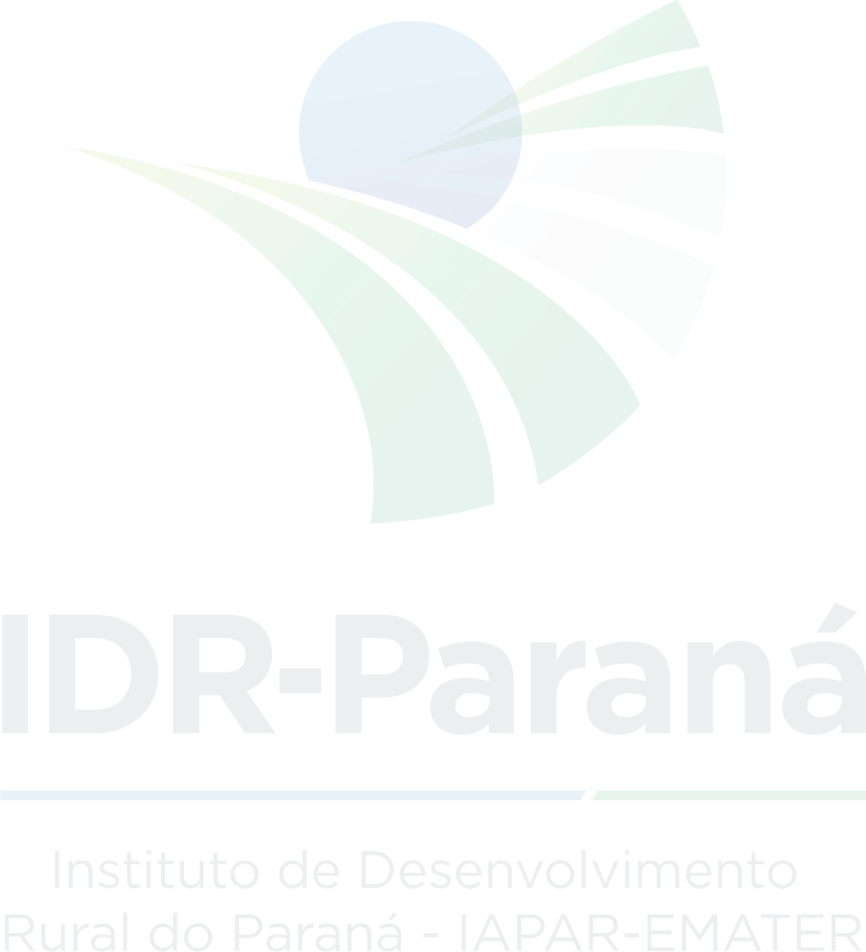 TÍTULO DA DISSERTAÇÃOLONDRINA-PR 2020